Publicado en Barcelona el 15/04/2020 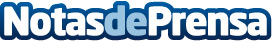 Gerard Duelo, escritor, empresario y presidente de los APIs, presenta la novela sobre Australia: CONVICTOS CONVICTOS, la segunda novela de Duelo, retrata la fundación de Australia. Esta obra se presenta en el marco de la celebración del Día del Libro en toda España y de Sant Jordi en Cataluña, eventos que por primera vez en su historia se celebrarán en formato "digital". "Duelo ha capturado perfectamente el ambiente de la época y destacado muchos aspectos interesantes de los primeros días de los convictos en la colonia", opina el Cónsul Honorífico de Australia, John S. RochlinDatos de contacto:White Rabbit Agency667656269Nota de prensa publicada en: https://www.notasdeprensa.es/gerard-duelo-escritor-empresario-y-presidente Categorias: Internacional Nacional Historia Literatura Entretenimiento http://www.notasdeprensa.es